Lembar Pengesahan Pendaftaran Peserta Lokakarya (Workshop)Penulisan Akademis SMART CITY 2017Identitas DiriIdentitas AkademisRiset/ArtikelDengan ini saya mendaftar sebagai peserta Lokakarya Penulisan Akademis – SMART CITY 2017, dan berkomitmen untuk menghadiri kegiatan tersebut selama 3 (tiga) hari. Semua data yang saya cantumkan pada halaman ini adalah benar dan dapat dipertanggungjawabkan.*Coret yang tidak sesuai atau tidak diperlukan*Progres Artikel Calon Peserta Lokakarya (Workshop) Penulisan AkademisSMART CITY 2017**Beri tanda cek (  ) pada salah satu kotak pilihan yang disediakan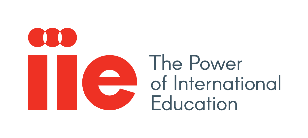 Permission to Use Image ContentSubject	: Academic Writing Short Course for Junior Faculty Members and Graduate Students (Lokakarya Penulisan Akademis)Location	: DepokI grant the permission for USAID Sustainable Higher Education Research Alliances (SHERA), its representatives and employees the rights to take photographs/videos of myself and my property in connection with the above-identified subject.Therefore USAID SHERA, its assigns and transferees to copyright, may use and publish them in print and/or electronically as well as may use any of my image with or without my name and for any lawful purpose, including for example such purposes as publicity,illustration, advertising, and website content within USAID SHERA purposes.I have read and understand the above statement.Signature _____________________Printed name _____________________Date _____________________Menara Imperium, 28th Floor, Suite B-II. Jl. H.R. Rasuna Said Kav.1, Kuningan, Jakarta 12980, IndonesiaNama Lengkap(dengan gelar):_________________________________________________________________Jenis Kelamin:*LAKI-LAKI / PEREMPUAN*Tempat, Tanggal Lahir:_________________________________________________________________Alamat Surel (E-mail):_________________________________________________________________Nomor Telepon/HP:_________________________________________________________________Asal Universitas:_________________________________________________________________Fakultas:_________________________________________________________________Program Studi:_________________________________________________________________NIP/NUP/NIDN/NPM:_________________________________________________________________Jabatan Fungsional:_________________________________________________________________Judul:_________________________________________________________________Tema:_________________________________________________________________Topik:_________________________________________________________________Jurnal yang Dituju:_________________________________________________________________Pengalaman:*PERNAH / BELUM PERNAH* mempublikasikan artikel pada jurnal/prosiding *NASIONAL / INTERNASIONAL*(Kota), (tanggal) (bulan) 2017Yang Menyatakan,(Tanda Tangan)(Nama Lengkap dan Gelar)(NIDN/NIP/NUP/NPM)Nama Penulis:________________________________________________________________________________________________________________________________________________________________________________________________________________________________________________________________________Judul Artikel:________________________________________________________________________________________________________________________________________________________________________________________________________________________________________________________________________Tema Artikel:________________________________________________________________________________________________________________________________________________________________________________________________________________________________________________________________________Topik Artikel:________________________________________________________________________________________________________________________________________________________________________________________________________________________________________________________________________Jurnal yang Dituju:________________________________________________________________________________________________________________________________________________________________________________________________________________________________________________________________________Progres Artikel**::Baru tersedia bahan atau data hasil penelitian dan lain-lain untuk menulis artikel jurnal/prosidingAda draf artikel jurnal/prosiding yang hendak diajukan.Pernah mengirimkan artikel jurnal/prosiding,namun ditolak.